О внесении изменений в постановление администрации Арсеньевского городского округа от 18 сентября 2023 года № 574-па «О проведении инвентаризации мест захоронений на кладбищеАрсеньевского городского округа» В соответствии с Федеральным законом от 06 октября 2003 года № 131-ФЗ «Об общих принципах организации местного самоуправления в Российской Федерации», руководствуясь Уставом Арсеньевского городского округа, администрация Арсеньевского городского округаПОСТАНОВЛЯЕТ:Внести в состав инвентаризационной комиссии по проведению инвентаризации мест захоронений, расположенных на кладбище Арсеньевского городского округа, утвержденный постановлением администрации Арсеньевского городского округа от 18 сентября 2023 года № 574-па «О проведении инвентаризации мест захоронений на кладбище Арсеньевского городского округа» (в редакции постановления администрации Арсеньевского городского округа от 06 октября 2023 года № 622-па) (далее – Комиссия) изменения, изложив состав Комиссии (по должностям) в прилагаемой редакции.Организационному управлению администрации Арсеньевского городского округа (Абрамова) обеспечить размещение на официальном сайте администрации Арсеньевского городского округа настоящего постановления.Контроль за исполнением настоящего постановления возложить на начальника управления жизнеобеспечения администрации Арсеньевского городского округа                       Орлова А.В.И.о.  Главы городского округа                                                                                      С.Л. ЧерныхУТВЕРЖДЕНпостановлением  администрацииАрсеньевского городского округа от 15 января 2024 года № 21-паСостав инвентаризационной комиссии по проведению инвентаризации мест захоронений, расположенных на кладбище Арсеньевского городского округа(по должностям)Начальник управления жизнеобеспечения администрации Арсеньевского городского округа, председатель Комиссии;Заместитель начальника управления жизнеобеспечения – начальник отдела дорожного хозяйства и транспорта администрации Арсеньевского городского округа, заместитель председателя Комиссии;Члены Комиссии:Директор МБУ «Специализированная служба Арсеньевского городского округа»;Техник – смотритель МБУ «Специализированная служба Арсеньевского городского округа».Специалист МКУ АХУ администрации Арсеньевского городского округа.______________________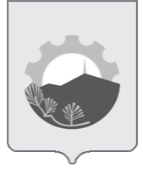 АДМИНИСТРАЦИЯ АРСЕНЬЕВСКОГО ГОРОДСКОГО ОКРУГА П О С Т А Н О В Л Е Н И Е15 января 2024 г.г. Арсеньев№21-па